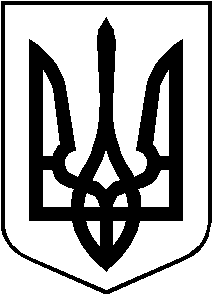 РОЖИЩЕНСЬКА МІСЬКА радаЛУЦЬКОГО РАЙОНУ ВОЛИНСЬКОЇ ОБЛАСТІвосьмого скликанняРІШЕННЯ16 грудня 2021 року                                                                                       № 14/12Про погодження наміру комунальному підприємству «Рожищенська багатопрофільна лікарня» Рожищенської міської ради щодо передачі в оренду  через аукціон майна комунальної власності Рожищенської територіальної громади та включення його     до Переліку першого типуВідповідно до статті 60 Закону України «Про місцеве самоврядування в Україні»,  статті 6 Закону України «Про оренду державного та комунального майна», пунктів пп.15, 20, 21, 29 Порядку передачі в оренду державного та комунального майна, затвердженого постановою Кабінету Міністрів України від 03.06.2020 №483, клопотання комунального підприємства «Рожищенська багатопрофільна лікарня» Рожищенської міської ради  від 02.12.2021 №1492/04-2.21, враховуючи рекомендації постійної комісії з питань комунальної власності, житлово-комунального господарства та благоустрою, енергозбереження та транспорту, будівництва та архітектури                            від 13.12.2021 року № 13/2, міська рада ВИРІШИЛА:Погодити намір комунальному підприємству «Рожищенська багатопрофільна лікарня» Рожищенської міської ради щодо передачі в оренду  через аукціон майна комунальної власності Рожищенської територіальної громади, а саме: частини приміщення на першому поверсі трьохповерхової будівлі поліклініки, загальною площею , що знаходиться за адресою: Волинська область, місто Рожище, вулиця Коте Шилокадзе, 19 та включити його до Переліку першого типу.Комунальному підприємству «Рожищенська багатопрофільна лікарня» Рожищенської міської ради забезпечити передачу вищевказаного майна в оренду згідно чинного законодавства.Контроль за виконанням даного рішення покласти на постійну комісію з питань комунальної власності, житлово-комунального господарства та благоустрою, енергозбереження та транспорту, будівництва та архітектури.Міський голова                                                                     Вячеслав ПОЛІЩУКРедзій Віктор 21 248